Storyboard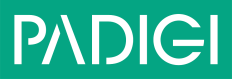 Storyboard